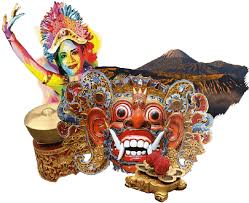 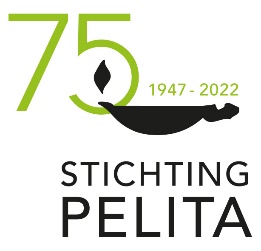            		 INDISCHE EETTAFEL AMSTELVEEN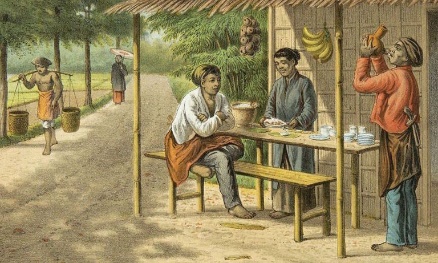 Indische Eettafel in De Meent, vooral bedoeld voor senioren uit voormalig Nederlands-Indië, ofwel de Gordel van Smaragd. Tijdens de Indische Eettafel kunt u van 13.30 uur tot 16.30 uur gezellig met elkaar tafelen, herinneringen ophalen over Indië, genieten van de al dan niet vegetarische Indische gerechten en u hierna ontspannen tijdens de bingo en tombola, met leuke prijzen.  Datum		: 13 mei 2022Locatie		: Ontmoetingscentrum De MeentAdres		: Orion 3, 1188 AM  AmstelveenZaal open	: 13.15 uurStart / eindtijd	: 13.30 uur – 16.30 uurEntree		: € 11,00 (inclusief 2x een maaltijd), gepast betalen, pinnen is niet mogelijk  Tombola	: Uw entreebewijs geldt voor de tombolaLoterij		: € 1,00 per lot Catering	: Indonesia IndahMuziek		: Piet GaspersReserveren is noodzakelijk! Aanmelden	: Mogelijk vanaf 10 dagen vóór het evenement Afmelden	: Uiterlijk 3 dagen vóór het evenement  Contactpersoon: Lindy Heyligers, telefoonnummer: 06 4453 1229Als u zich hebt opgegeven en u kunt onverhoopt toch niet komen, laat het ons dan 3 dagen van te voren weten, zodat wij andere belangstellenden kunnen benaderen. Algemene informatie: Er is maatschappelijk werk aanwezig. Stichting Pelita is bereikbaar via tel.no.     088-3305111 en https://www.pelita.nl/home.html